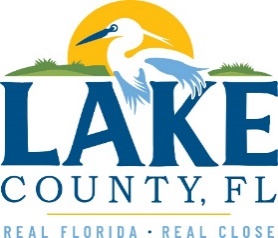 Office of Procurement ServicesP.O. Box 7800 • 315 W. Main St., Suite 416 • Tavares, FL 32778SOLICTATION: Pine Forest Park – ADA Concrete Sidewalks				02/21/2024Vendors are responsible for the receipt and acknowledgement of all addenda to a solicitation. Confirm acknowledgement by including an electronically completed copy of this addendum with submittal.  Failure to acknowledge each addendum may prevent the submittal from being considered for award.THIS ADDENDUM DOES NOT CHANGE THE DATE FOR RECEIPT OF PROPOSALS.QUESTIONS/RESPONSESQ1.  We are confused about the address provided on the bid documents for tomorrow’s pre-bid meeting. The bid document states it will be at Pine Forest Park, 32520 CR 44, Deland, FL 32720 but the park is not in Deland, it is in Eustis. Please confirm if that is an error and the pre-bid meeting will be at 32520 FL-44, Eustis, FL 32736.R1.   The correct address is 32520 SR 44, Deland, FL 32720, however, the address only works with Bing Maps. For Google Maps, use 32520 FL-44, Eustis, FL 32736.ADDITIONAL INFORMATIONREMINDER: The pre-bid meetings on February 22, 2024, and February 23, 2024, are both MANDATORY. Company must be present at 10:00 a.m. sharp and sign in is MANDATORY. Late attendees will not be permitted to attend. ACKNOWLEDGEMENTFirm Name:  I hereby certify that my electronic signature has the same legal effect as if made under oath; that I am an authorized representative of this vendor and/or empowered to execute this submittal on behalf of the vendor.  Signature of Legal Representative Submitting this Bid:  Date: Print Name: Title: Primary E-mail Address: Secondary E-mail Address: 